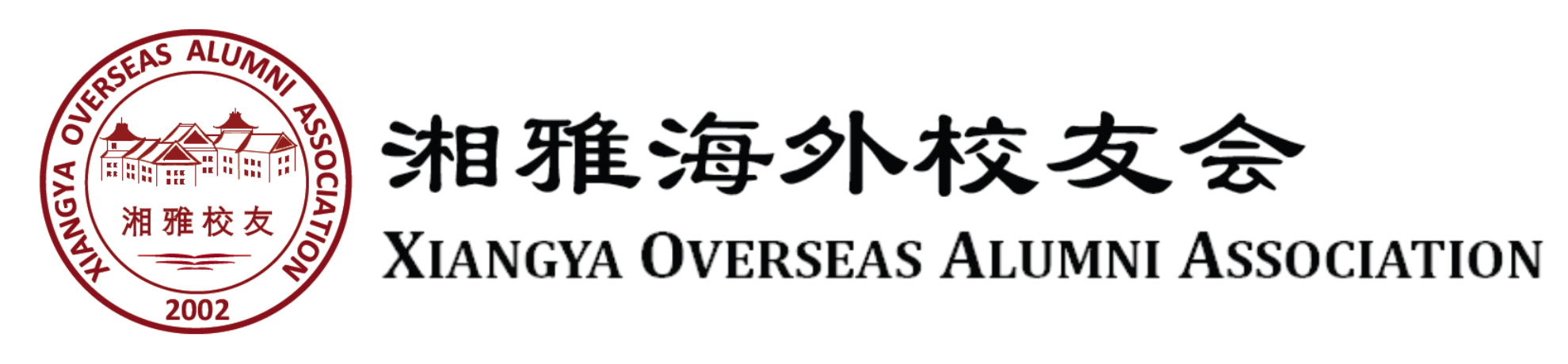 XYOAA-YCA Scholarship		Mentoring Application Thank you for your interest in participating in the XYOAA Mentoring Program. Please complete the application form in full, attach a copy of your up-to-date curriculum vitae and photograph, and submit to xyoaa2002@gmail.com First Name:MI:Last Name:Last Name:Last Name:Degree(s):Current Job Title:Current Job Title:Current Job Title:Current Job Title:Current Job Title:Current Job Title:Employer:Employer:Employer:Specialty:Specialty:Specialty:Mailing Address:Mailing Address:Mailing Address:Mailing Address:Box Number:Box Number:City:City:State:State:Zip Code:Zip Code:Phone:Fax:Fax:Fax:Email:Email:Brief description of current work:Brief description of current work:Brief description of current work:Brief description of current work:Brief description of current work:Brief description of current work:Brief description of current clinical activities (optional):Brief description of current clinical activities (optional):Brief description of current clinical activities (optional):Brief description of current clinical activities (optional):Brief description of current clinical activities (optional):Brief description of current clinical activities (optional):Brief description of current research activity (optional): Brief description of current research activity (optional): Brief description of current research activity (optional): Brief description of current research activity (optional): Brief description of current research activity (optional): Brief description of current research activity (optional): Social/Community work (optional):Social/Community work (optional):Social/Community work (optional):Social/Community work (optional):Social/Community work (optional):Social/Community work (optional):